klasa Vb – język angielski :-)23.III.2020rSubject: I’m taller than you.1. Proszę o zapisanie w zeszycie pięciu zdań z wykorzystaniem stopnia wyższego przymiotnika porównujących wybrane przez was zwierzęta. Użyjcie przymiotników:big, small, fast, slow, dangerous, beautiful, strong, intelligent (wybierzcie pięć)np: A lion is stronger than a zebra.2. Wykonajcie zadanie na stronie:https://wordwall.net/play/766/415/693Wchodząc do gry zalogujcie się proszę imieniem, chciałabym wiedzieć kto ćwiczył.25.III.2020rSubject: My dad is the tallest in my family.1. Proszę o zapisanie w zeszycie pięciu zdań z wykorzystaniem stopnia najwyższego przymiotnika opisujących wybrane osoby z waszej rodziny. Użyjcie przymiotników:tall, short, thin, kind, mean, patient, beautiful, strong, intelligent, young, old (wybierzcie pięć)np: My dad is the tallest in my family.2. Wykonajcie zadanie 5 na stronie 29 w ćwiczeniu.3. Wykonajcie zadania na stronach:https://wordwall.net/play/389/805/623  (walimy w kreta z  przymiotnikiem w stopniu najwyższym)https://wordwall.net/play/932/299/484Wchodząc do gry zalogujcie się proszę imieniem, chciałabym wiedzieć kto ćwiczył.27.III.2020rSubject: The SuperfriendsPodręcznik, strona 691. Słuchamy komiksu i czytamy go uważnie, jeśli trzeba to dwukrotnie.2. Wykonujemy zadanie 6, układamy zdania w stopniu wyższym (zamieniamy przymiotnik na stopień wyższy i dodajemy ‘than’, tak jak we wzorze.)3. Wykonujemy zadanie 7, uzupełniamy zdania przymiotnikiem w stopniu najwyższym (patrz sąsiednia strona).4. Wykonajcie zadania na stronach:https://wordwall.net/play/767/671/451https://wordwall.net/play/484/249/8738Wchodząc do gry zalogujcie się proszę imieniem, chciałabym wiedzieć kto ćwiczył.Ponadto, bardzo proszę o zalogowanie się na stronie:https://primaryplus.oxfordonlinepractice.com/app/z wykorzystaniem kodu z waszego ćwiczenia i dołączenie do klasy Vb.Potrzebujecie do tego kodu klasy: Class ID Code: C 517 949 0941Mam nadzieję, że od przyszłego tygodnia uda nam się zacząć pracować na tej stronie.Postaram się nagrać wam link z instrukcją.__________________________________________________________________________________W razie kłopotów ze zrozumieniem poszczególnych słów zalecam korzystanie ze słowników:https://www.diki.pl/https://en.bab.la/dictionary/Wykonanie wszystkich powyższych zadań zostanie sprawdzone po naszym powrocie do szkoły, bądź zdalnie jeśli sytuacja się przedłuży, więc pracujcie pilnie.Ponadto, proszę nadal o wykonywanie zadań na stronie Insta.Ling. Z tego co zaobserwowałam, nadal nie wszyscy pracują:-/W razie pytań proszę o kontakt facebookowy, na pewno znajdziecie mnie bez problemu.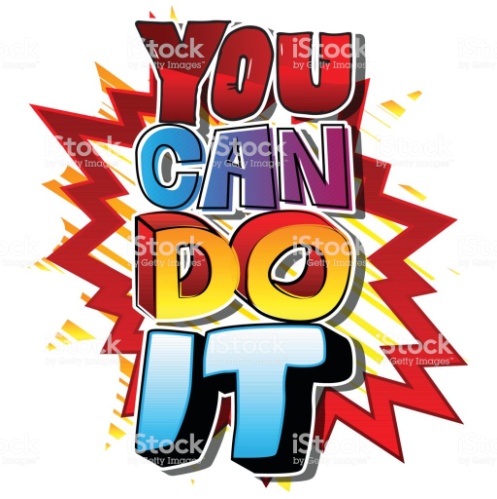 Dużo zdrowia:)Sabina Kubiszewska